RANSKALAISTYYPPINEN LEIPÄ Valmiina ostetuissa ranskalaisissa leivissä on hyvin rapea kuori ja pehmeä sisus, mutta ne kuivuvat nopeasti. Tämä leipä ei yritä jäljitellä ranskalaisen leipomon leipää. Se on kiinteämpää, mutta leikkautuu hyvin, on hyvän makuista, säilyy useita päiviä ja sopii hyvin  pakastettavaksi. Tee siitä voileipiä, leivo patongeiksi ja syö täytettynä tai käytä pienten kanapeeleipien tai crostinien pohjana.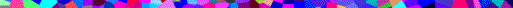 MAIDOTON, KANANMUNATON JA PÄHKINÄTÖNValmisteluaika: 10 minuuttia + nostatus Kypsennysaika: 25 minuuttia Annoksesta tulee: 1 leipä MAIDOTON, KANANMUNATON JA PÄHKINÄTÖNValmisteluaika: 10 minuuttia + nostatus Kypsennysaika: 25 minuuttia Annoksesta tulee: 1 leipä HiukanNeutraalin makuista pähkinätöntä kasviöljyä voiteluun3 ½ dl (225 g)Vehnäjauhoja¾ tlSuolaa ¾ tlSokeria1 tlKuivahiivaa1 1/3 dlKädenlämpöistä vettä sai tarpeen mukaan Öljyä uunipelti.Siivilöi jauhot, suola ja sokeri monitoimikoneeseen. Lisää hiiva. Käytä konetta ja lisää tarpeeksi vettä, jotta saat löysän mutta ei tahmean  taikinan. Anna koneen käydä vielä minuutti. Voit sekoittaa ainekset myös kulhossa. Käytä ensin veistä ja sitten käsiä. Kumoa taikina jauhotetulle alustalle ja vaivaa 5 minuuttia, niin että taikina on tasaista ja kimmoisaa. Siirrä taikina öljyttyyn muovipussiin ja jätä lämpimään paikkaan noin 40 minuutiksi. Anna nousta kaksinkertaiseksi.Jos käytät monitoimikonetta, painele taikina kasaan ja alusta se jauhotetulle alustalla uudelleen. Leivo taikinasta pitkulainen leipä ja nosta se uunipellille. Peitä löyhästi muovikelmulla  ja jätä lämpimään paikkaan noin 25 minuutiksi tai kunnes se on kohonnut kaksinkertaiseksi. Tee  terävällä veitsellä viiltoja leivän pintaan. Kuumenna uuni +200°C-asteiseksi. Pane uunin pohjalle kulhollinen kiehuvaa vettä. Paista leipää vesikulhon yläpuolella noin 25 minuuttia  eli kunnes pinta on ruskea ja pohjasta kuuluu kopautettaessa kumea ääni. Voitele kevyesti vedellä ja jätä ritilän päälle jäähtymään.  Öljyä uunipelti.Siivilöi jauhot, suola ja sokeri monitoimikoneeseen. Lisää hiiva. Käytä konetta ja lisää tarpeeksi vettä, jotta saat löysän mutta ei tahmean  taikinan. Anna koneen käydä vielä minuutti. Voit sekoittaa ainekset myös kulhossa. Käytä ensin veistä ja sitten käsiä. Kumoa taikina jauhotetulle alustalle ja vaivaa 5 minuuttia, niin että taikina on tasaista ja kimmoisaa. Siirrä taikina öljyttyyn muovipussiin ja jätä lämpimään paikkaan noin 40 minuutiksi. Anna nousta kaksinkertaiseksi.Jos käytät monitoimikonetta, painele taikina kasaan ja alusta se jauhotetulle alustalla uudelleen. Leivo taikinasta pitkulainen leipä ja nosta se uunipellille. Peitä löyhästi muovikelmulla  ja jätä lämpimään paikkaan noin 25 minuutiksi tai kunnes se on kohonnut kaksinkertaiseksi. Tee  terävällä veitsellä viiltoja leivän pintaan. Kuumenna uuni +200°C-asteiseksi. Pane uunin pohjalle kulhollinen kiehuvaa vettä. Paista leipää vesikulhon yläpuolella noin 25 minuuttia  eli kunnes pinta on ruskea ja pohjasta kuuluu kopautettaessa kumea ääni. Voitele kevyesti vedellä ja jätä ritilän päälle jäähtymään.  TARJOILUEHDOTUSVoit tehdä leivästä crostineja tai valkosipulileipää. Kuutioi viimeiset kuivat palat ja paista oliiviöljyssä krutongeiksi, joita voi ripotella keiton pinnalle. TARJOILUEHDOTUSVoit tehdä leivästä crostineja tai valkosipulileipää. Kuutioi viimeiset kuivat palat ja paista oliiviöljyssä krutongeiksi, joita voi ripotella keiton pinnalle. GLUTEENITON myös maidoton ja  pähkinätönValmisteluaika: 8 minuuttia + nostatusKypsennysaika: 40 minuuttia Annoksesta tulee: 1 leipä GLUTEENITON myös maidoton ja  pähkinätönValmisteluaika: 8 minuuttia + nostatusKypsennysaika: 40 minuuttia Annoksesta tulee: 1 leipä Hiukan Pähkinätöntä kasviöljyä voiteluun 2 ½ dl (150 g)Riisijauhoja½ dl (30 g)Perunajauhoja sekä ylimääräistä jauhottamiseen¾ dl (55 g)Tapiokajauhoja1 rkl Ksantaanikumia2 tl Sokeria 2 tlSuolaa 1 rkl Kuivahiivaa 1 Muna, keltuainen eroteltuna 1 tl Sitruunamehua1 ½ dl Kädenlämpöistä vettä tai tarpeen mukaanSekoita jauhot, ksantaanikumi, sokeri ja suola monitoimikoneessa. Sekoita joukkoon hiiva.Vatkaa valkuainen vaahdoksi. Lisää vaaht monitoimikoneeseen yhdessä sitruunamehun ja veden kanssa.Käytä konetta, kunnes saat löysän, hieman tahmean taikinan. Alusta taikina käyttämällä konetta vielä minuutin ajan. Kumoa taikina hyvin jauhotetulle alustalle ja vaivaa, kunnes se ei ole enää tahmeaa. Muotoile taikina pitkäksi pötköksi ja nosta se öljytylle pellille. Peitä öljytyllä muovikelmulla ja anna kohota lämpimässä paikassa 30 minuuttia tai kunnes leipä on noussut kaksinkertaiseksi.Kuumenna uuni sillä aikaa +200°C-asteiseksi. Tee terävällä veitsellä viiltoja pitkin leivän pintaan. Pane uunin pohjalle kulhollinen kiehuvaa vettä. Voitele leipä pienellä määrällä keltuaista, jotta pinta saa kiiltoa. Paista leipää vesikulhon yläpuolella, noin 40 minuuttia  eli kunnes pinta on kullanruskea ja pohja kuulostaa kopautettaessa kumealta. Voitele valmis leipä kevyesti vedellä. Jäähdytä ritilän päällä. Sekoita jauhot, ksantaanikumi, sokeri ja suola monitoimikoneessa. Sekoita joukkoon hiiva.Vatkaa valkuainen vaahdoksi. Lisää vaaht monitoimikoneeseen yhdessä sitruunamehun ja veden kanssa.Käytä konetta, kunnes saat löysän, hieman tahmean taikinan. Alusta taikina käyttämällä konetta vielä minuutin ajan. Kumoa taikina hyvin jauhotetulle alustalle ja vaivaa, kunnes se ei ole enää tahmeaa. Muotoile taikina pitkäksi pötköksi ja nosta se öljytylle pellille. Peitä öljytyllä muovikelmulla ja anna kohota lämpimässä paikassa 30 minuuttia tai kunnes leipä on noussut kaksinkertaiseksi.Kuumenna uuni sillä aikaa +200°C-asteiseksi. Tee terävällä veitsellä viiltoja pitkin leivän pintaan. Pane uunin pohjalle kulhollinen kiehuvaa vettä. Voitele leipä pienellä määrällä keltuaista, jotta pinta saa kiiltoa. Paista leipää vesikulhon yläpuolella, noin 40 minuuttia  eli kunnes pinta on kullanruskea ja pohja kuulostaa kopautettaessa kumealta. Voitele valmis leipä kevyesti vedellä. Jäähdytä ritilän päällä. VARO riisijauhoja. Niissä saattaa olla jäämiä pähkinästä, joten tarkista tuoteseloste. VARO riisijauhoja. Niissä saattaa olla jäämiä pähkinästä, joten tarkista tuoteseloste. VIHJE Tämä gluteeniton versio ei ole yhtä pehmeä ja ilmava kuin vehnästä leivottu ranskalaistyyppinen leipä, mutta siitä saa helposti leikattua viipaleita ja se sopii hyvin paahdettavaksi. Leipä on parhaimmillaan tuoreena tai viipaleiksi leikattuna ja pakastettuna. VIHJE Tämä gluteeniton versio ei ole yhtä pehmeä ja ilmava kuin vehnästä leivottu ranskalaistyyppinen leipä, mutta siitä saa helposti leikattua viipaleita ja se sopii hyvin paahdettavaksi. Leipä on parhaimmillaan tuoreena tai viipaleiksi leikattuna ja pakastettuna. 